Benodighedelys vir 20221 Boks snesies (180)25 Wit papierborde1 Riem fotostaatpapier (500 bladsye)A3 tekenpapier (30 bladsye)Skerpmaker met groot gat vir die driehoekpotlode1 Pakkie driehoekige inkleurpotlode12 Dik Staedtler koki’sStomppunt skêr1 Pakkie MonAmi uitdraaikryte2 Middelgrootte Pritt gom1 A4 Parrot Product witbordjie4 Witbord Dri-Wipe Koki’sEen ou kleutersokkie1 SkoenveterLegkaart minimum 24 stukke - maksimum 48 stukke (Elke legkaartstukkie moet gemerk wees)1 Dunlop tennisbal (Nie die tennisballe wat nie kan hop nie)1 Boontjiesak1 SpringtouA4 Plastiek toeknip koevert1 Dun ringlêer30 Plastiek lêersakkies2 Liter roomysbak met leerder se naam op en versier     (Skrif van naam moet die regte skrif wees, nie     hoofletters nie.)Rugsak (Nie met wieletjies nie, moet in ons rakkies pas)Graad R Groentjiehempie - R130 (Klasonderwyser) 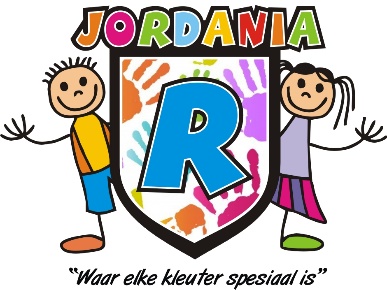 